SÓLO PARA DOCENTES TITULARES DE CADA PROGRAMA. Manifiesto la intención de participar del Concurso de Ascenso    SI       NO     .EL AGENTE DEBE GESTIONAR SU CUENTA @BUE PARA EL EJERCICIO DOCENTE EN CABA2021- ANTECEDENTES PEDAGOGICOS Y CULTURALESGOBIERNO DE LA CIUDAD AUTÓNOMA DE BUENOS AIRESMinisterio de Educación Junta de Clasificación Docente Área Programas SocioeducativosGOBIERNO DE LA CIUDAD AUTÓNOMA DE BUENOS AIRESMinisterio de Educación Junta de Clasificación Docente Área Programas SocioeducativosGOBIERNO DE LA CIUDAD AUTÓNOMA DE BUENOS AIRESMinisterio de Educación Junta de Clasificación Docente Área Programas SocioeducativosGOBIERNO DE LA CIUDAD AUTÓNOMA DE BUENOS AIRESMinisterio de Educación Junta de Clasificación Docente Área Programas SocioeducativosGOBIERNO DE LA CIUDAD AUTÓNOMA DE BUENOS AIRESMinisterio de Educación Junta de Clasificación Docente Área Programas SocioeducativosGOBIERNO DE LA CIUDAD AUTÓNOMA DE BUENOS AIRESMinisterio de Educación Junta de Clasificación Docente Área Programas SocioeducativosGOBIERNO DE LA CIUDAD AUTÓNOMA DE BUENOS AIRESMinisterio de Educación Junta de Clasificación Docente Área Programas SocioeducativosGOBIERNO DE LA CIUDAD AUTÓNOMA DE BUENOS AIRESMinisterio de Educación Junta de Clasificación Docente Área Programas SocioeducativosGOBIERNO DE LA CIUDAD AUTÓNOMA DE BUENOS AIRESMinisterio de Educación Junta de Clasificación Docente Área Programas SocioeducativosInscripción 2021Inscripción 2021Inscripción 2021Inscripción 2021Inscripción 2021Inscripción 2021Inscripción 2021DNIAPELLIDONOMBRESDOMICILIOLOCALIDADLOCALIDADLOCALIDADLOCALIDADLOCALIDADLOCALIDADTELÉFONOTELÉFONOTELÉFONOTELÉFONOTELÉFONOFCFCCELULARCUILCORREO ELECTRÓNICOCORREO ELECTRÓNICOFECHA DE NACFECHA DE NACFECHA DE NACCÓDIGO POST.CÓDIGO POST.EXAMEN PSICOFÍSICOEXAMEN PSICOFÍSICOEXAMEN PSICOFÍSICOEXAMEN PSICOFÍSICOEXAMEN PSICOFÍSICOEXAMEN PSICOFÍSICOEXAMEN PSICOFÍSICOEXAMEN PSICOFÍSICO             @             @SISINOAÑOAÑOCOMPLETAR SI TIENE CARGOS DOCENTES EN EJERCICIO ACTUALMENTE EN PROGRAMAS SOCIOEDUCATIVOSCOMPLETAR SI TIENE CARGOS DOCENTES EN EJERCICIO ACTUALMENTE EN PROGRAMAS SOCIOEDUCATIVOSCOMPLETAR SI TIENE CARGOS DOCENTES EN EJERCICIO ACTUALMENTE EN PROGRAMAS SOCIOEDUCATIVOSCOMPLETAR SI TIENE CARGOS DOCENTES EN EJERCICIO ACTUALMENTE EN PROGRAMAS SOCIOEDUCATIVOSCOMPLETAR SI TIENE CARGOS DOCENTES EN EJERCICIO ACTUALMENTE EN PROGRAMAS SOCIOEDUCATIVOSCOMPLETAR SI TIENE CARGOS DOCENTES EN EJERCICIO ACTUALMENTE EN PROGRAMAS SOCIOEDUCATIVOSCOMPLETAR SI TIENE CARGOS DOCENTES EN EJERCICIO ACTUALMENTE EN PROGRAMAS SOCIOEDUCATIVOSCOMPLETAR SI TIENE CARGOS DOCENTES EN EJERCICIO ACTUALMENTE EN PROGRAMAS SOCIOEDUCATIVOSCOMPLETAR SI TIENE CARGOS DOCENTES EN EJERCICIO ACTUALMENTE EN PROGRAMAS SOCIOEDUCATIVOSCOMPLETAR SI TIENE CARGOS DOCENTES EN EJERCICIO ACTUALMENTE EN PROGRAMAS SOCIOEDUCATIVOSCOMPLETAR SI TIENE CARGOS DOCENTES EN EJERCICIO ACTUALMENTE EN PROGRAMAS SOCIOEDUCATIVOSCOMPLETAR SI TIENE CARGOS DOCENTES EN EJERCICIO ACTUALMENTE EN PROGRAMAS SOCIOEDUCATIVOSCOMPLETAR SI TIENE CARGOS DOCENTES EN EJERCICIO ACTUALMENTE EN PROGRAMAS SOCIOEDUCATIVOSCOMPLETAR SI TIENE CARGOS DOCENTES EN EJERCICIO ACTUALMENTE EN PROGRAMAS SOCIOEDUCATIVOSCOMPLETAR SI TIENE CARGOS DOCENTES EN EJERCICIO ACTUALMENTE EN PROGRAMAS SOCIOEDUCATIVOSCOMPLETAR SI TIENE CARGOS DOCENTES EN EJERCICIO ACTUALMENTE EN PROGRAMAS SOCIOEDUCATIVOSCOMPLETAR SI TIENE CARGOS DOCENTES EN EJERCICIO ACTUALMENTE EN PROGRAMAS SOCIOEDUCATIVOSCOMPLETAR SI TIENE CARGOS DOCENTES EN EJERCICIO ACTUALMENTE EN PROGRAMAS SOCIOEDUCATIVOSPrograma:Cargo:Especialidad o Asignatura si corresponde:Destino del cargo:Destino del cargo:Destino del cargo:Destino del cargo:Destino del cargo:Situación de revista:Situación de revista:Situación de revista:Situación de revista:Situación de revista:Situación de revista:Situación de revista:Situación de revista:Situación de revista:Situación de revista:Programa:Cargo:Especialidad o Asignatura si corresponde:Destino del cargo:Destino del cargo:Destino del cargo:Destino del cargo:Destino del cargo:Situación de revista:Situación de revista:Situación de revista:Situación de revista:Situación de revista:Situación de revista:Situación de revista:Situación de revista:Situación de revista:Situación de revista:Programa:Cargo:Especialidad o Asignatura si corresponde:Destino del cargo:Destino del cargo:Destino del cargo:Destino del cargo:Destino del cargo:Situación de revista:Situación de revista:Situación de revista:Situación de revista:Situación de revista:Situación de revista:Situación de revista:Situación de revista:Situación de revista:Situación de revista:Esta inscripción está regida por el Art. 66 (y su reglamentación) y demás normas del Estatuto del Docente (Ord. 40593 y sus modificaciones).La notificación de su puntaje es un DERECHO y un DEBER del docente (Art. 50 del Estatuto del Docente).EL SOLICITANTE DECLARA CONOCER EL INSTRUCTIVOFecha de inscripción:Firma y aclaración:(X aquí)               INDICAR CON UNA CRUZ LA OPCIÓN DONDE DESEA INSCRIBIRSE(X aquí)               INDICAR CON UNA CRUZ LA OPCIÓN DONDE DESEA INSCRIBIRSE(X aquí)               INDICAR CON UNA CRUZ LA OPCIÓN DONDE DESEA INSCRIBIRSE(X aquí)               INDICAR CON UNA CRUZ LA OPCIÓN DONDE DESEA INSCRIBIRSEOPCIÓNCARGOPROGRAMA1Auxiliar  Técnico DocentePAEByT2Educador de Adultos Contexto de Encierro3Educador de Adultos-maestro de ciclo agrupadoPAEByT4Maestro de CineMedios En la Escuela5Maestro de la Especialidad - AjedrezAjedrez6Maestro de la Especialidad - Educación Física/ Asistente técnico Pedagógico - Educación FísicaAceleración - Primera Infancia -  Campamentos Escolares - Centros Educativos7Maestro de la Especialidad – Profesor de la Especialidad – Tallerista Educación FísicaCentros de Actividades Infantiles y Juveniles - Contexto de Encierro8Educador de adultos- Tallerista Educación FísicaPAEByT9Maestro de la Especialidad – Profesor de la Especialidad - Tallerista Inclusión EducativaCentros de Actividades Infantiles y Juveniles10Maestro de la Especialidad - InglésAceleración11Maestro de la Especialidad – Profesor de la Especialidad - Tallerista Lectura, Escritura y Narración OralCentros de Actividades Infantiles y Juveniles12Maestro de la Especialidad - Música o Educación Musical / Tallerista - Música / Asistente Técnico Pedagógico – MúsicaAceleración - Puentes Escolares - Primera Infancia - Contexto de Encierro - Campamentos Escolares Centros Educativos – Centro de Actividades Infantiles y Juveniles13Educador de adultos- Tallerista Educación MusicalPAEByT14Maestro de la Especialidad - Plástica / Maestro o Tallerista - Artes Plásticas / Asistente Técnico Pedagógico – Plástica / Artes  Plásticas / Artes VisualesAceleración  - Puentes Escolares - Campamentos Escolares Centros Educativos - Contexto de Encierro – Centro de Actividades infantiles y juveniles.15Educador de adultos - Tallerista Artes PlásticasPAEByT16Maestro de la Especialidad - Recreación / Tallerista - Recreación / Asistente Técnico Pedagógico – Educador de Adultos Tallerista RecreaciónPuentes Escolares - Centros de Actividades infantiles y Juveniles - Campamentos Escolares -  PAEByT17Maestro de la Especialidad - Teatro / Tallerista - Teatro / Asistente Técnico Pedagógico - TeatroAceleración - Puentes Escolares - Teatro Escolar - Campamentos Escolares -  Centro de Actividades Infantiles y Juveniles18Maestro de la Especialidad - TecnologíaAceleración19Maestro de la Especialidad / Tallerista / Educador de Adultos Tallerista Danza / Expresión CorporalPuentes Escolares - Contexto de Encierro – Centro de Actividades Infantiles y Juveniles -  PAEByT20Educador de adultos - Tallerista – Expresión CorporalPAEByT21Maestro de PeriodismoMedios En la Escuela22Maestro de Programa/ Maestro de Red de Apoyo/ Maestro de la Especialidad - Primaria/ Asistente Técnico Pedagógico - PrimariaActividades Científicas - Aceleración - Maestro + Maestro - Nivelación - Red de Apoyo a la Escolaridad -  Campamentos Escolares - Centros Educativos23Maestro de ProgramaPuentes Escolares24Maestro de RadioMedios En la Escuela25Maestro de SecciónPrimera Infancia26Profesor de Espectáculo VolanteTeatro Escolar27Tallerista - Artes CircensesCentros de Actividades Infantiles y Juveniles28Tallerista - Artes Emergentes y/o Artes JuvenilesCentros de Actividades Infantiles y Juveniles29Tallerista – Comunicación / Profesor RECPuentes Escolares / REC30Educador de adultos - Tallerista Comunicación / Comunicación Social  PAEByT31Tallerista - Ejecución InstrumentalCentros de Actividades Infantiles y Juveniles32Tallerista - Ejecución Instrumental - BajoCentros de Actividades Infantiles y Juveniles33Tallerista - Ejecución Instrumental - BateríaCentros de Actividades Infantiles y Juveniles34Tallerista - Ejecución Instrumental - CantoCentros de Actividades Infantiles y Juveniles35Tallerista - Ejecución Instrumental – Coro (Práctica coral)Centros de Actividades Infantiles y Juveniles36Tallerista - Ejecución Instrumental – Ensamble (musical)Centros de Actividades Infantiles y Juveniles37Tallerista - Ejecución Instrumental – GuitarraCentros de Actividades Infantiles y Juveniles38Tallerista - Ejecución Instrumental – Instrumentos de Pueblos OriginariosCentros de Actividades Infantiles y Juveniles39Tallerista - Ejecución Instrumental – PercusiónCentros de Actividades Infantiles y Juveniles40Tallerista - Ejecución Instrumental – PianoCentros de Actividades Infantiles y Juveniles41Tallerista - Ejecución Instrumental – SonidoCentros de Actividades Infantiles y Juveniles42Tallerista - Escuelas LectorasEscuelas Lectoras43Tallerista - Hip  HopCentros de Actividades Infantiles y Juveniles44Tallerista - Match de Improvisación, Bufón y ClownCentros de Actividades Infantiles y Juveniles45Educador de Adultos/ Capacitador Laboral ARTESANÍAPAEByT46Educador de Adultos/ Capacitador Laboral  CARPINTERÍAPAEByT47Educador de Adultos/ Capacitador Laboral CERRAJERÍAPAEByT48Educador de Adultos/ Capacitador Laboral CONSTRUCCIONESPAEByT49Educador de Adultos/ Capacitador Laboral ELECTRICIDAD PAEByT50Educador de Adultos/ Capacitador Laboral  ESTÉTICAPAEByT51Educador de Adultos/ Capacitador Laboral FOTOGRAFÍAPAEByT52Educador de Adultos/ Capacitador Laboral GASTRONOMÍAPAEByT53Educador de Adultos/ Capacitador Laboral GRÁFICAPAEByT54Educador de Adultos/ Capacitador Laboral HERRERÍAPAEByT55Educador de Adultos/ Capacitador Laboral  IDIOMA ALEMÁNPAEByT56Educador de Adultos/ Capacitador Laboral IDIOMA FRANCÉS PAEByT57Educador de Adultos/ Capacitador Laboral  IDIOMA INGLÉS PAEByT58Educador de Adultos/ Capacitador Laboral  IDIOMA ITALIANOPAEByT59Educador de Adultos/ Capacitador Laboral IDIOMA PORTUGÉS PAEByT60Educador de Adultos/ Capacitador Laboral  INDUMENTARIAPAEByT61Educador de Adultos/ Capacitador Laboral INFORMÁTICA REPARACIÓN PAEByT62Educador de Adultos/ Capacitador Laboral INFORMÁTICA PAEByT63Educador de Adultos/ Capacitador Laboral JARDINERÍA PAEByT64Educador de Adultos/ Capacitador Laboral TEJIDO PAEByT65Educador de Adultos/ Capacitador Laboral TEXTIL E INDUMENTARIA PAEByTOPCIÓNCARGOPROGRAMA66Asistente / Auxiliar OperativoBachillerato Adultos 200067Asistente / Auxiliar OperativoFortalecimiento de la Escuela Media68Asistente Técnico PedagógicoBachillerato Adultos 200069Asistente Técnico PedagógicoFortalecimiento de la Escuela Media 70Asistente Técnico PedagógicoPromotores de Educación/ Becas71Asistente SocioeducativoPromotores de Educación/ Becas72BibliotecarioRed de Apoyo a la Escolaridad73CapacitadorAceleración - Nivelación74CapacitadorPrimera Infancia75Capacitador - Lectura y EscrituraMaestro + Maestro76Capacitador - Problemáticas  Educativas ContemporáneasMaestro + Maestro77Docente CapacitadorRetención de alumnas embarazadas, madres y alumnos padres.78Facilitador Pedagógico / Facilitador Zonal Bachillerato a Distancia Adultos 200079Miembro de equipo - CINDEInvestigación80Miembro de equipo – Comunicación y PublicacionesInvestigación81Miembro de equipo - EVALUACIÓNInvestigación82Miembro de equipo - ESTADÍSTICAInvestigación83Miembro de equipo – INDICADORES EDUCATIVOSInvestigación84Miembro de equipo - INVESTIGACIÓNInvestigación85Miembro de equipo –  MAPA ESCOLARInvestigación86Miembro de equipo - SISTEMASInvestigación87Profesional Complementario - Ciencias de la EducaciónAceleración - Nivelación - Red de Apoyo a la Escolaridad –  PAEByT  – Centro de Actividades Infantiles y Juveniles88Profesional Complementario - Pedagogo SocialAceleración - Nivelación - Puentes Escolares - Red de Apoyo a la Escolaridad –  PAEByT  – Centro de Actividades Infantiles y Juveniles89Profesional Complementario - PsicólogoAceleración - Nivelación - Puentes Escolares - Red de Apoyo a la Escolaridad – PAEByT  – Centro de Actividades Infantiles y Juveniles90Profesional Complementario - PsicólogoBachillerato Adultos 200091Profesional Complementario - PsicólogoPrimera Infancia92Profesional Complementario - PsicopedagogoAceleración - Nivelación - Puentes Escolares - Red de Apoyo a la Escolaridad –  PAEByT  – Centro de Actividades Infantiles y Juveniles93Profesional Complementario - Psicopedagogo/ Asesor de AlumnosBachillerato Adultos 200094Profesional Complementario - PsicopedagogoPrimera Infancia95Profesional Complementario  - SociólogoPuentes escolares - Red de Apoyo a la Escolaridad –  PAEByT  – Centro de Actividades Infantiles y Juveniles96Profesional Complementario - Trabajador SocialPrimera Infancia97Profesional Complementario - Trabajador SocialAceleración - Nivelación - Puentes Escolares - Red de Apoyo a la Escolaridad –  PAEByT  – Centro de Actividades Infantiles y Juveniles98ArregladorCentro de Actividades Culturales y Orquestas Infantiles y Juveniles99Asistente de ProducciónCentro de Actividades Culturales y Orquestas Infantiles y Juveniles100Asistente EducativoCentro de Actividades Culturales y Orquestas Infantiles y Juveniles101Asistente Psico VincularCentro de Actividades Culturales y Orquestas Infantiles y Juveniles102Asistente Técnico/a Socio ComunitarioCentro de Actividades Culturales y Orquestas Infantiles y Juveniles103Auxiliar Operativo AdministrativoCentro de Actividades Culturales y Orquestas Infantiles y Juveniles104Auxiliar Operativo de InstrumentosCentro de Actividades Culturales y Orquestas Infantiles y Juveniles105LuthierCentro de Actividades Culturales y Orquestas Infantiles y JuvenilesOPCIÓNCARGOPROGRAMA106ASISTENTE PEDAGÓGICO ESPECIALIZADO EN ARTES VISUALES Formación de espectadores107ASISTENTE PEDAGÓGICO ESPECIALIZADO EN CINEFormación de espectadores108ASISTENTE PEDAGÓGICO ESPECIALIZADO EN DANZAFormación de espectadores109ASISTENTE PEDAGÓGICO ESPECIALIZADO EN MÚSICAFormación de espectadores110ASISTENTE PEDAGÓGICO ESPECIALIZADO EN TEATROFormación de espectadores111ADMINISTRACIÓN DE EMPRESASContexto de encierro112AJEDREZAjedrez113ANTROPOLOGÍABachillerato a distancia Adultos 2000114ARTES VISUALES / ARTES PLÁSTICASCentro de Actividades Infantiles y Juveniles115ARTE Y CIUDADANÍABachillerato a distancia Adultos 2000116BIOLOGÍABachillerato a distancia Adultos 2000, Contexto de encierro117CIENCIAS NATURALESRed de apoyo a la escolaridad118CIENCIAS SOCIALES Red de apoyo a la escolaridad119CINEMedios  en la Escuela120CINE ZAPCine Zap121CIUDADANÍA Y TRABAJOBachillerato a distancia Adultos 2000122CLUB DE CIENCIASActividades  Científicas123CONTABILIDADBachillerato a distancia Adultos 2000, Red de apoyo a la escolaridad124DANZASCentro de Actividades Infantiles y Juveniles125DERECHO CIVIL Y COMERCIALContexto de encierro126ECONOMÍABachillerato a distancia Adultos 2000127ECONOMÍA POLÍTICAContexto de encierro128EDUCACIÓN CÍVICABachillerato a distancia Adultos 2000, Contexto de encierro129EDUCACIÓN PARA LA SALUDBachillerato a distancia Adultos 2000, Contexto de encierro130EDUCACIÓN TECNOLÓGICABachillerato a distancia Adultos 2000131FILOSOFÍABachillerato a distancia Adultos 2000132FILOSOFÍA Y PSICOLOGÍAContexto de encierro133FÍSICABachillerato a distancia Adultos 2000, Contexto de encierro134FORMACIÓN ÉTICA Y CIUDADANABachillerato a distancia Adultos 2000135GEOGRAFÍABachillerato a distancia Adultos 2000136HISTORIABachillerato a distancia Adultos 2000137HISTORIA Y GEOGRAFÍAContexto de encierro138INGLESBachillerato a distancia Adultos 2000, Contexto de encierro, Red de apoyo a la escolaridad139INTR. AL ESTUDIO DE LA CULTURA Y LA SOCIEDADContexto de encierro140LENGUABachillerato a distancia Adultos 2000141LENGUA Y LITERATURABachillerato a distancia Adultos 2000, Contexto de encierro, Red de apoyo142LITERATURAContexto de encierro143MATEMÁTICABachillerato a distancia Adultos 2000, Contexto de encierro, Red de apoyo a la escolaridad144MATEMÁTICA FINANCIERAContexto de encierro145MUSICACentro de Actividades Infantiles y Juveniles146ORIENTACION Y TUTORIABachillerato a distancia Adultos 2000147PERIODISMOMedios en la Escuela148PSICOLOGÍABachillerato a distancia Adultos 2000149QUÍMICABachillerato a distancia Adultos 2000, Contexto de encierro150RADIOMedios en la Escuela151SOCIOLOGÍABachillerato a distancia Adultos 2000152TRABAJO INTEGRADORBachillerato a distancia Adultos 2000153TEATROCentro de Actividades Infantiles y Juveniles154TÉCNICAS Y PRACTICAS CONTABLESContexto de encierro155ARPACentro de Actividades Culturales y Orquestas Infantiles y Juveniles156BANDONEÓNCentro de Actividades Culturales y Orquestas Infantiles y Juveniles157CLARINETECentro de Actividades Culturales y Orquestas Infantiles y Juveniles158CONTRABAJOCentro de Actividades Culturales y Orquestas Infantiles y Juveniles159CORNO O TROMPACentro de Actividades Culturales y Orquestas Infantiles y Juveniles160FAGOTCentro de Actividades Culturales y Orquestas Infantiles y Juveniles161FLAUTA TRAVERSACentro de Actividades Culturales y Orquestas Infantiles y Juveniles162LENGUAJE MUSICALCentro de Actividades Culturales y Orquestas Infantiles y Juveniles163LENGUAJE MUSICAL CORALCentro de Actividades Culturales y Orquestas Infantiles y Juveniles164OBOECentro de Actividades Culturales y Orquestas Infantiles y Juveniles165PERCUSIÓNCentro de Actividades Culturales y Orquestas Infantiles y Juveniles166PIANOCentro de Actividades Culturales y Orquestas Infantiles y Juveniles167SAXOFÓNCentro de Actividades Culturales y Orquestas Infantiles y Juveniles168TROMBÓNCentro de Actividades Culturales y Orquestas Infantiles y Juveniles169TROMPETACentro de Actividades Culturales y Orquestas Infantiles y Juveniles170TUBACentro de Actividades Culturales y Orquestas Infantiles y Juveniles171VIOLACentro de Actividades Culturales y Orquestas Infantiles y Juveniles172VIOLÍNCentro de Actividades Culturales y Orquestas Infantiles y Juveniles173VIOLONCELLOCentro de Actividades Culturales y Orquestas Infantiles y JuvenilesDOCUMENTACIÓN QUE ACOMPAÑA(Detallar documentación personal, títulos, cursos que incluye en la presente inscripción)		Son Fojas:………………MATERIAL CLASIFICABLEDENOMINACIÓNEXPEDIDO PORFECHA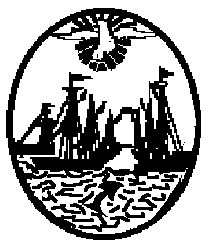 